The Housing Board 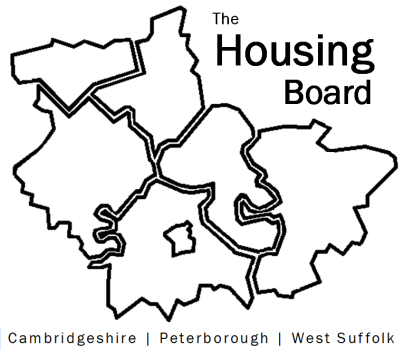 Cambridgeshire | Peterborough | West SuffolkMeeting from 10:00 to 12:00, Friday 4 November 2022To be held online via Microsoft Teams: link can be found in the meeting invite The Housing Board Cambridgeshire | Peterborough | West SuffolkMeeting from 10:00 to 12:00, Friday 4 November 2022To be held online via Microsoft Teams: link can be found in the meeting invite The Housing Board Cambridgeshire | Peterborough | West SuffolkMeeting from 10:00 to 12:00, Friday 4 November 2022To be held online via Microsoft Teams: link can be found in the meeting invite DRAFT AGENDADRAFT AGENDADRAFT AGENDAItemLeadWelcome/apologies
Actions of previous meeting to approve, and matters arising.  
Meeting papers available at www.cambridgeshireinsight.org.uk/housingboardChair
Dan HornUpdate on CAS3 accommodationThis is temporary accommodation for people on release from prison with no alternative housing options. Matthew Ryder, ProbationICS accommodation project (Relates to key worker housing, slides to follow)Chris Hill & Anna Palutek, Cambridgeshire & Peterborough Integrated Care SystemAdditional Funding Contribution to Disabled Facilities GrantsLisa Sparks, CountyUpdate on rent arrears / financial hardship reportingKaren Mayhew H4C&P and Sue BeecroftUpdate on Health and Wellbeing Strategy work (note circulated)Sue Beecroft (tbc)Update on Housing Board budget for 2023/24 (note to follow)Sue Beecroft UpdatesAny Covid related issues to highlight Update on HRS re-commissioning and relatedAll
Lisa SparksAOBPlease note: homelessness update to come to December 2022 meeting2022 meeting dates (10am – 12 noon)2 December202313 January (2nd Friday)3 February3 March